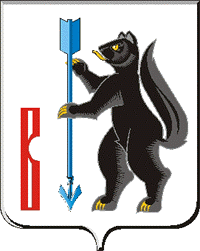 АДМИНИСТРАЦИЯГОРОДСКОГО ОКРУГА ВЕРХОТУРСКИЙП О С Т А Н О В Л Е Н И Еот 06.09.2021г. № 693г. Верхотурье                                                             В соответствии со статьёй 15 Жилищного кодекса Российской Федерации, Положением  о признании помещения жилым помещением, жилого помещения непригодным для проживания, многоквартирного дома аварийным и подлежащим сносу или реконструкции, садового дома жилым домом и жилого дома садовым домом, утвержденного постановлением Правительства Российской Федерации от 28.01.2006 № 47,  в целях улучшения условий проживания населения, на основании Заключения об оценке соответствия помещения (многоквартирного дома) требованиям, установленным в Положении о признании помещения жилым помещением, жилого помещения непригодным для проживания, многоквартирного дома аварийным и подлежащим сносу или реконструкции, садового дома жилым домом и жилого дома садовым домом № 17 от 27 августа 2021 года,  руководствуясь Уставом городского округа Верхотурский,ПОСТАНОВЛЯЮ: 	1.Признать аварийным и подлежащему сносу многоквартирный дом, расположенный по адресу: 	Свердловская область, город Верхотурье, улица Советская, дом № 22.  	2.Определить срок отселения граждан из вышеуказанного  многоквартирного дома до 31 декабря 2030 года. 	3.Опубликовать настоящее постановление в информационном бюллетене «Верхотурская неделя» и разместить на официальном сайте городского округа Верхотурский.	4.Контроль исполнения настоящего постановления оставляю за собой.Главагородского округа Верхотурский                                                      А.Г. ЛихановО признании многоквартирного дома аварийными подлежащему сносу